附件1：招聘岗位及专业要求注：1.每人最多可报考2个岗位，多报无效。优先以第一志愿为筛选依据，请谨慎选择。2.第二志愿仅能填写站务员、列车司机、工务检修工、供电检修工。3.报名方式： ①http://fmetroyy.zhiye.com订单班招聘选择对应岗位投递简历②扫描我司招聘二维码直接投递简历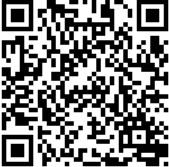 岗位岗位简介所需专业备注机电检修工主要对整个地铁运营机电系统（主要包括环控、给排水、低压配电、屏蔽门及电扶梯等系统）实施维修维护等相关岗位。机电一体化技术、机电设备安装技术、机电设备维修与管理、数控设备应用与维护、制冷与空调技术等机电类专业①要求男性身高160cm及以上，女性身高155cm及以上；②无恐高症、听力、辨色力正常，无色盲、无色弱；③能适应倒班性质；④任何一眼矫正视力不低于4.8。通信检修工主要指对维持地铁正常运转的通信设备设施（一般由专用通信系统、民用通信系统以及公安通信系统组成）实施维修维护等相关岗位。铁道通信与信息化技术、城市轨道交通通信信号技术、智能交通技术运用、移动通信技术、通信技术等相近专业①要求男性身高160cm及以上，女性身高155cm及以上；②无恐高症、听力、辨色力正常，无色盲、无色弱；③能适应倒班性质；④任何一眼矫正视力不低于4.8。信号检修工主要指对地铁运营的调度指挥和运营管理的信号设备设施（一般由计算机联锁系统、列车自动防护（ATP）、列车自动驾驶（ATO）和列车自动监督（ATS）四个主要子系统组成）实施维修维护等相关岗位。铁道信号自动控制、电气自动化技术、机电一体化技术、铁道通信与信息化技术等相近专业①要求男性身高160cm及以上，女性身高155cm及以上；②无恐高症、听力、辨色力正常，无色盲、无色弱；③能适应倒班性质；④任何一眼矫正视力不低于4.8。自动化检修工主要指对地铁运营实现信息互通、资源共享的自动化设施设备（主要由FAS(火灾报警系统)、BAS(楼宇自动化系统)、AFC(自动售检票系统)、门禁系统、综合监控系统、自动灭火系统组成）实施维修维护等相关岗位。电气自动化技术、计算机应用技术、机电一体化技术、工业机器人技术专业、机械工程专业等相近专业①要求男性身高160cm及以上，女性身高155cm及以上；②无恐高症、听力、辨色力正常，无色盲、无色弱；③能适应倒班性质；④任何一眼矫正视力不低于4.8。车辆检修工主要指对地铁运营相关的电客车（含地铁列车、有轨电车）、工程车（电动工程车、轨道车、钢轨打磨车、综合检测车等）、车辆段工艺设备（洗车机、不落轮镟床、架车机、立体仓库、特种设备等）等设备设施实施维修维护的相关岗位。其中工程车运维岗位需负责工程车驾驶。城市轨道交通车辆技术、铁道车辆、铁道机车、动车组检修技术等相近专业①要求男性身高160cm及以上，女性身高155cm及以上；②无恐高症、听力、辨色力正常，无色盲、无色弱；③能适应倒班性质；④任何一眼矫正视力不低于4.8。供电检修工主要对地铁的供电系统（主要包括变电和接触网两大模块；变电模块主要包含110kV GIS、110kV油式变压器、35kV GIS、整流机组、干式变压器、直流开关柜、AC400V低压开关柜、PSCADA、交直流屏及各级电力电缆设备；接触网模块一般由接触悬挂系统、均回流系统、杂散电流监测系统组成）实施维修维护的相关岗位铁道供电技术、供用电技术、电气自动化技术、电力系统自动化技术、城市轨道交通供配电技术、轨道交通电气化等相近专业①要求男性身高160cm及以上，女性身高155cm及以上；②无恐高症、听力、辨色力正常，无色盲、无色弱；③能适应倒班性质；④任何一眼矫正视力不低于4.8。工务检修工主要指对地铁的工建系统（主要包括轨道、结构、房建等业务模块：轨道模块主要负责路基、道床、轨枕、道岔、联接零件、轨道等设施；结构模块主要负责车站结构、区间隧道，区间桥梁、整体道床等设备设施；装饰装修模块主要负责车站、车辆段、停车场、出入口、客服中心等设施）实施维修维护的相关岗位铁道工程技术、道路桥梁工程技术、城市轨道交通工程技术、工程测量技术、土木工程等相近专业①要求男性身高160cm及以上，女性身高155cm及以上；②无恐高症、听力、辨色力正常，无色盲、无色弱；③能适应倒班性质；④任何一眼矫正视力不低于4.8。列车司机主要是负责地铁列车的驾驶工作，以及对列车故障和突发事件应急进行处理的相关岗位专业不限，城市轨道交通运营管理、交通运输等专业以及理工科专业优先①仅限男性，身高要求不低于170cm，不高于190cm②任何一眼裸眼视力不低于4.4且矫正视力不低于5.0③无恐高症、听力、辨色力正常，无色盲、无色弱；④能适应倒班性质站务员主要是直接面对乘客并提供相关的客运服务的相关岗位，其服务主要包括：售票、检票、站台监护、乘客咨询、提供便民服务等内容专业不限，城市轨道交通运营管理、交通运输等专业优先①要求男性身高168cm及以上，女性身高160cm及以上；②任何一眼矫正视力不低于4.8；③无恐高症、听力、辨色力正常，无色盲、无色弱；④能适应倒班性质。